Add logo and address
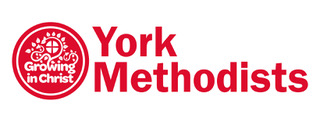 Risk assessmentEvent: Online communication with young peopleDate and Location: OnlineGroup/Group leader: Add contact details of responsible personContact details: Add contact details of responsible personOnline risk can be classified in three ways:Content risk: children receiving mass-distributed content. This may expose them to age-inappropriate material such as pornography, extreme violence, or content involving hate speech and radicalisation.Conduct risk: children participating in an interactive situation. This includes bullying, sexting, harassing, being aggressive or stalking; or promoting harmful behaviour such as self-harm, suicide, pro-anorexia, bulimia, illegal drug use or imitating dangerous behaviour. A child’s own conduct online can also make them vulnerable - for example, by over-sharing their personal information or by harassing or bullying themselves.Contact risk: children being victims of interactive situations. This includes being bullied, harassed or stalked; meeting strangers; threats to privacy, identity and reputation (for example, through embarrassing photos shared without permission, a house location being identified, someone impersonating a user, users sharing information with strangers); and violence, threats and abuse directly aimed at individual users and/or groups of users.https://www.gov.uk/government/publications/child-safety-online-a-practical-guide-for-providers-of-social-media-and-interactive-services/child-safety-online-a-practical-guide-for-providers-of-social-media-and-interactive-servicesEvent: Online communication with young peopleDate and Location: OnlineGroup/Group leader: Add contact details of responsible personContact details: Add contact details of responsible personOnline risk can be classified in three ways:Content risk: children receiving mass-distributed content. This may expose them to age-inappropriate material such as pornography, extreme violence, or content involving hate speech and radicalisation.Conduct risk: children participating in an interactive situation. This includes bullying, sexting, harassing, being aggressive or stalking; or promoting harmful behaviour such as self-harm, suicide, pro-anorexia, bulimia, illegal drug use or imitating dangerous behaviour. A child’s own conduct online can also make them vulnerable - for example, by over-sharing their personal information or by harassing or bullying themselves.Contact risk: children being victims of interactive situations. This includes being bullied, harassed or stalked; meeting strangers; threats to privacy, identity and reputation (for example, through embarrassing photos shared without permission, a house location being identified, someone impersonating a user, users sharing information with strangers); and violence, threats and abuse directly aimed at individual users and/or groups of users.https://www.gov.uk/government/publications/child-safety-online-a-practical-guide-for-providers-of-social-media-and-interactive-services/child-safety-online-a-practical-guide-for-providers-of-social-media-and-interactive-servicesEvent: Online communication with young peopleDate and Location: OnlineGroup/Group leader: Add contact details of responsible personContact details: Add contact details of responsible personOnline risk can be classified in three ways:Content risk: children receiving mass-distributed content. This may expose them to age-inappropriate material such as pornography, extreme violence, or content involving hate speech and radicalisation.Conduct risk: children participating in an interactive situation. This includes bullying, sexting, harassing, being aggressive or stalking; or promoting harmful behaviour such as self-harm, suicide, pro-anorexia, bulimia, illegal drug use or imitating dangerous behaviour. A child’s own conduct online can also make them vulnerable - for example, by over-sharing their personal information or by harassing or bullying themselves.Contact risk: children being victims of interactive situations. This includes being bullied, harassed or stalked; meeting strangers; threats to privacy, identity and reputation (for example, through embarrassing photos shared without permission, a house location being identified, someone impersonating a user, users sharing information with strangers); and violence, threats and abuse directly aimed at individual users and/or groups of users.https://www.gov.uk/government/publications/child-safety-online-a-practical-guide-for-providers-of-social-media-and-interactive-services/child-safety-online-a-practical-guide-for-providers-of-social-media-and-interactive-servicesEvent: Online communication with young peopleDate and Location: OnlineGroup/Group leader: Add contact details of responsible personContact details: Add contact details of responsible personOnline risk can be classified in three ways:Content risk: children receiving mass-distributed content. This may expose them to age-inappropriate material such as pornography, extreme violence, or content involving hate speech and radicalisation.Conduct risk: children participating in an interactive situation. This includes bullying, sexting, harassing, being aggressive or stalking; or promoting harmful behaviour such as self-harm, suicide, pro-anorexia, bulimia, illegal drug use or imitating dangerous behaviour. A child’s own conduct online can also make them vulnerable - for example, by over-sharing their personal information or by harassing or bullying themselves.Contact risk: children being victims of interactive situations. This includes being bullied, harassed or stalked; meeting strangers; threats to privacy, identity and reputation (for example, through embarrassing photos shared without permission, a house location being identified, someone impersonating a user, users sharing information with strangers); and violence, threats and abuse directly aimed at individual users and/or groups of users.https://www.gov.uk/government/publications/child-safety-online-a-practical-guide-for-providers-of-social-media-and-interactive-services/child-safety-online-a-practical-guide-for-providers-of-social-media-and-interactive-servicesEvent: Online communication with young peopleDate and Location: OnlineGroup/Group leader: Add contact details of responsible personContact details: Add contact details of responsible personOnline risk can be classified in three ways:Content risk: children receiving mass-distributed content. This may expose them to age-inappropriate material such as pornography, extreme violence, or content involving hate speech and radicalisation.Conduct risk: children participating in an interactive situation. This includes bullying, sexting, harassing, being aggressive or stalking; or promoting harmful behaviour such as self-harm, suicide, pro-anorexia, bulimia, illegal drug use or imitating dangerous behaviour. A child’s own conduct online can also make them vulnerable - for example, by over-sharing their personal information or by harassing or bullying themselves.Contact risk: children being victims of interactive situations. This includes being bullied, harassed or stalked; meeting strangers; threats to privacy, identity and reputation (for example, through embarrassing photos shared without permission, a house location being identified, someone impersonating a user, users sharing information with strangers); and violence, threats and abuse directly aimed at individual users and/or groups of users.https://www.gov.uk/government/publications/child-safety-online-a-practical-guide-for-providers-of-social-media-and-interactive-services/child-safety-online-a-practical-guide-for-providers-of-social-media-and-interactive-servicesActivityPossible RiskPreventionAction to be taken to reduce riskResponsibilityOnline/virtual communication with young peopleUnsafe contact between adults and young people e.g. groomingLeaders to have been safer recruitedCommunication only permitted with carer consentTwo safer recruited adults in all communicationsAll online communication will take place in compliance with attached guidelinesMaintain a log of all online communicationLog to be reviewed and stored by DSOGroup leaderDSOOnline/virtual communication with young peopleMiscommunication i.e. when communicating in written form the meaning may be unclearAll online communication will take place in compliance with attached guidelinesLeaders to be vigilant about how their communication may be misconstruedTwo safer recruited adults in all communicationsIf a leader is concerned a miscommunication has taken place contact the DSO immediatelyLeaders should avoid abbreviationsMaintain a log of all online communicationLog to be reviewed and stored by DSOAll leadersDSOOnline/virtual communication with young peopleYoung people contact leaders on their personal profilesLeaders implement privacy settings on personal accountsLeaders do not accept contact requests from young people on their personal accountsYoung people made aware that it is inappropriate to contact leaders on their personal profilesLeaders review accountsAny concerns to be referred to the DSOAll LeadersDSOOnline/virtual communication with young peopleCyberbullying or inappropriate content Young people and leaders given guidelines that must be adhered toLeaders vigilant to evidence of cyber bullying, in communications and on all social media platformsYoung people reminded of the code of conduct at the start of each online interactionLeaders to be up to date with their safeguarding trainingMaintain a log of all online communicationLog to be reviewed and stored by DSOAll leadersDSOYoung peopleOnline/virtual communication with young peopleData breachData to be stored in accordance with GDPR guidelinesYoung people to be reminded about data confidentialityAny breach to be reported to leader nameAll leadersYoung peopleOnline/virtual communication with young peopleDisclosure of confidential information e.g. overhearing conversationsYoung people to be reminded about confidentialityUse of headphonesMaintain a log of all online communicationAny breach to be reported to DSOLog to be reviewed and stored by DSOAll leadersYoung peopleDSOOnline/virtual communication with young peoplePhysical or emotional injury when participating in activities e.g. until tomorrow/game face/milkshakeCareful selection of activitiesLeader to carry out risk assessment for any activities Maintain a log of all activitiesLog to be reviewed and stored by DSOAll leadersYoung peopleOnline/virtual communication with young peopleOverworkingLeader to maintain appropriate boundariesGroup leader to check in with team regularlyGroup leaderOnline/virtual communication with young peoplePhysical safetyRobberyEnsure that all valuables and personal items are kept out of camera viewContact group leader or district youth team if concerned about personal safetyAll leadersDSOYoung peopleCompleted by: Signed:Date: